Additional file 1:  Hemoglobin levels and total leucocyte count across the species at presentationAdditional file 2a. Scatter plot depicting the platelet count vs duration of fever in Plasmodium falciparum patientsAdditional file 2b. Scatter plot depicting the platelet count vs duration of fever in Plasmodium vivax patientsAdditional file 3: Correlation of platelet count and platelet indices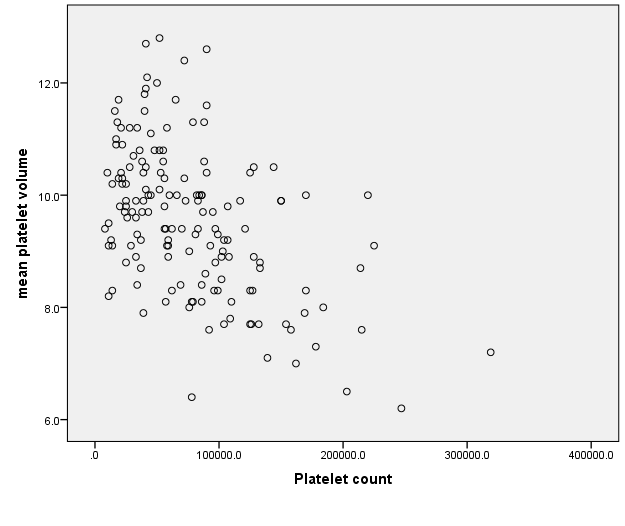 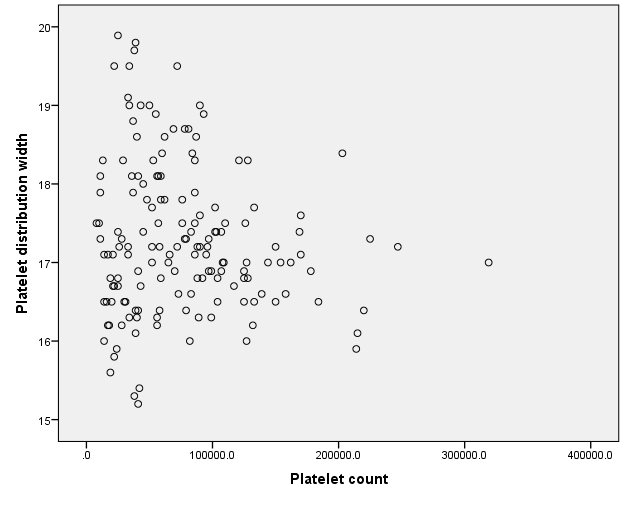 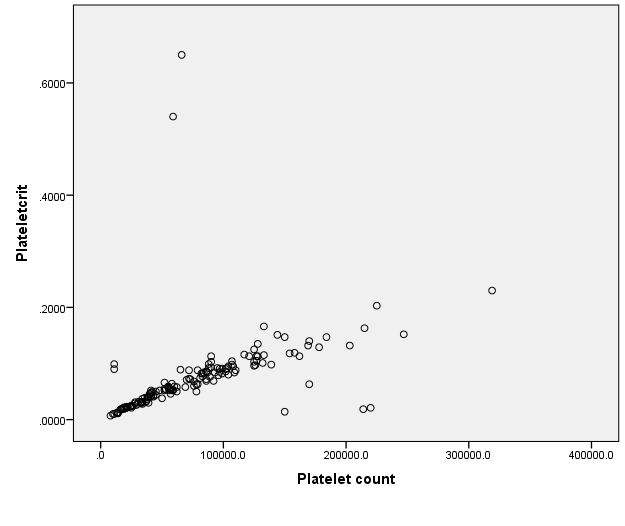 Additional file 4: Platelet parameters with respect to spontaneous bleedingP. falciparum(n=29)n (%)P. vivax(n=98)n (%)Mixed(n=5)n (%)MALES>13 gm/dL22(75.9)56(57.1)3(60)10.1-13 gm/dL  6(20.7)36(36.7)2(40)7.1-10 gm/dL1(3.4)6(6.1)0<7 gm/dL  000P. falciparum(n=8)n (%)P. vivax(n=18)n (%)Mixed(n=1)n (%)FEMALES>12 gm/dL 5(62.5)5(27.8)1(100)10.1-12 gm/dL  2(25)11(61.1)07.1-10 gm/dL  1(12.5)2(11.1)0<7 gm/dL  000P. falciparum(n=37)n (%)P. vivax(n=116)n (%)Mixed(n=6)n (%)P. falciparum(n=37)n (%)P. vivax(n=116)n (%)Mixed(n=6)n (%)Leucopenia n(%) <4000 cells/mm39(24.3)26(22.4)1(16.7)Normal n(%) 4000-11000 cells/mm328(75.7)89(76.7)4(66.6)Leucocytosis n(%) >11000 cells/mm301(0.8)1(16.7)Abnormal bleedingPLT cells/mm3PCT (%)MPV(fl)PDW (%)Subdural hematoma (n=1)130000.0129.218.3Haemoptysis (n=1)110000.019.517.3Bleeding PR (n=1)370000.0328.718.8Hematuria (n=2)330000.039.118.1With bleeding ( mean)With bleeding ( mean)290000.029.118.1No evidence of bleeding695000.069.617.2